MINISTERO DELL’ISTRUZIONE, UNIVERSITA’ E RICERCAuFFICIO SCOLASTICO REGIONALE PER LA CAMPANIADIREZIONE GENERALEGiornata seminariale – 17 aprile 2015CPIA: assetti organizzativi e didatticiIIS Sannino-Petriccione, NapoliOre 9.00-9.30Registrazione dei partecipantiOre 10.00Apertura dei lavoriLuisa Franzese – Direttore Generale USR CampaniaIl ruolo delle Regioni nello sviluppo dei CPIANadia Garuglieri - Coordinamento tecnico della IX Commissione della Conferenza delle Regioni I nuovi assetti organizzativi e didattici: percorsi di I livelloSebastian Amelio - Dirigente Scolastico MIURI nuovi assetti organizzativi e didattici: percorsi di II livelloD.S. Franco Rigola - Dirigente Scolastico MIUROre 13.00BuffetOre 14,00 – 16.00Workshop 1 “Esempi di progettazione per UdA: percorsi di I livello I periodo didattico”Conduce D.S. Sebastian AmelioOre 14,00 – 16.00Workshop 1 “Esempi di progettazione per UdA: percorsi di II livello”Conduce D.S. Franco Rigola Ore 16.00 – 17.00Chiusura dei lavori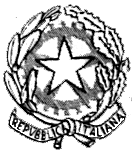 